Различия в умственной деятельности девочек и мальчиков.Девочки: быстрее схватывают новый материал;легче усваивают алгоритмы и правила; любят задания на повторение;чаще используют ближнее зрение;воспринимают все более детализировано, мыслят конкретнее и прагматичнее; лучше обучаются последовательно — “от простого к сложному”;новую информацию анализируют с помощью левого полушария; Мальчики: труднее выполняют сложные (многоэтапные) поручения взрослых; им важно понять принцип, смысл задания и труднее воспринимать объяснения “от простого к сложному”;лучше выполняют задания на сообразительность; не терпят однообразия;лучше выполняют задания при ярком свете;новую информацию анализируют с помощью правого полушария (пространственного, интуитивного, эмоционально-образного).Замкнутые фигуры на листе бумаги.Тоннель.Маленький, средний и большой квадраты.Три четырехугольника.Комбинация квадратов, лежащих один на другом.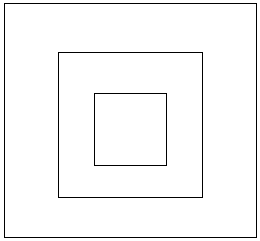 Особенности мышления девочек и мальчиков.Мальчики и девочки начинают по-разному думать уже в дошкольный период. Исследования психолога И.А. Капуловича показали: у каждого человека – в зависимости от возраста, пола и индивидуальных особенностей преобладает одна из пяти подструктур мышления. Эти способы “думанья” человека закладываются еще в детстве и, как правило, остаются таковыми и в его взрослой жизни.Чтобы понять, какая из подструктур мышления преобладает, для этого надо ответить на очень простой вопрос: Что изображено на рисунке? (Необходимо выбрать один из пяти предложенных вариантов ответов. Номер ответа соответствует доминирующему способу мышления.) Топологический тип мышления – в любом предмете или явлении их интересует, прежде всего, свойства замкнутости, непрерывности. Для них неважно, какая именно фигура изображена (квадрат, куб, четырехугольник), для них важно, что эта фигура замкнута. Такие люди не любят торопиться. Все делают последовательно, стараясь ничего не пропустить. В речи часто пользуются словами: постоянно; плавно; свободно; вокруг; ограниченно; внутри; рядом; около; вместе и др. Этот способ мышления и поведения характерен для девочек.Проективный тип мышления - любимое занятие для этих людей найти для предмета, попавшего им на глаза, практическое применение в жизни. Этот способ мышления преобладает у сильной половины человечества. Они обычно употребляют слова: если посмотреть; по-моему; с моей точки зрения.Порядковый способ мышления – жизнь таких людей состоит из норм и правил. Они организованные, аккуратные, исполнительные. Действуют логично, последовательно, любое задание выполняют по алгоритму. В речи упор делают на прилагательные, причастия и наречия. Развит больше у девочек. Метрический способ мышления – акцентируют свое внимание на количестве. Очень любят считать. Эта подструктура у мальчиков и девочек развита одинаково. Дети с метрической подструктурой очень любят считать все, что им попадается на глаза: деревья, машины, игрушки и др.Композиционный способ мышления – любят комбинировать, совершать прямые и обратные операции. Это торопыги, которые не хотят подробно прослеживать все шаги и решения или обосновывать действия, поэтому часто ошибаются. В речи чаще употребляют существительные, метафоры, крылатые выражения, комбинированные слова. Преобладает у мальчиков.Девочки чаще всего думают при помощи топологического и порядкового способов мышления, а мальчики - композиционного и проективного. Метрический способ мышления развит у обеих полов одинаково.На формирование преобладающего способа мышления оказывают влияние:Особенности общения с ребенком При общении с ребенком взрослые сами формируют особенности мышления и поведения детей. Например, слова, обращенные к девочке: - С начало заправь аккуратно кроватку, а потом иди одеваться. Взрослый формирует порядковую подструктуру мышления. Задает определенный алгоритм действий.- Давай, подъем, зарядка, умывание, перекусим и в путь. Взрослый формирует композиционную подструктуру мышления. Перечисленные этапы деятельности можно представить.Или слова, обращенные к мальчику:- Миша! Подъем! Вставай, мы пойдем выбирать подарок, если ты, конечно, хочешь его получить. Взрослый формирует проективную структуру мышления: “Что будет, если я встану (получу подарок) и если не встану (рискую остаться без него)”- Ну вот, подарок выбрали. Теперь надо торопиться к праздничному столу. А то сам подумай, что будет, гости соберутся, а именинника нет. Формируется проективный тип мышления: “Если гости соберутся без меня, то я не получу подарки, все будут меня ждать и т.д.”, и композиционный способ мышления: пропущено много этапов деятельности (заплатить, завернуть подарок).Способы поведения и игры Например, кубики, конструкторы и пазлы – формируют композиционный способ мышления.Спокойные игры в малом пространстве с куклами, посудой – формируют порядковый и топологический способы мышления.Игрушки, связанные с движением, преобразованием – формируют проективный тип мышления.Детская литература и телевидение.Детская литература предлагает девочкам и мальчикам разные модели поведения. Малыши впитывают их и стараются подражать. Так у детей формируются разные установки и особенности мышления, которые наиболее ярко проявляются во взрослом возрасте.Например, объясняя, почему сказочный царь поехал на войну, мальчик присваивает мужскую модель поведения, а девочка учиться понимать мужские (композиционный и проективный) способы мышления. И, напротив, образ Золушки служит для девочки моделью для подражания, а для мальчика примером, при помощи которого он сможет понять женские (порядковый и топологический) способы мышления.Телевидение сегодня служит в качестве источника ролевых моделей для подражания. Поэтому, при воспитании взрослые могут специально обращать внимание детей на героев мультфильмов, фильмов, рекламы и т.п., как на пример, так и антипример для подражания.Мальчика и девочку ни в коем случае нельзя воспитывать одинаково. Потому, что они по-разному смотрят и видят, слушают и слышат, по-разному говорят и молчат, чувствуют и переживают. Поэтому взрослым, чтобы дети лучше их понимали, необходимо подстраиваться под индивидуальность ребенка, учитывать ее, следовать логике ее развития, то есть понимать способ мышления.